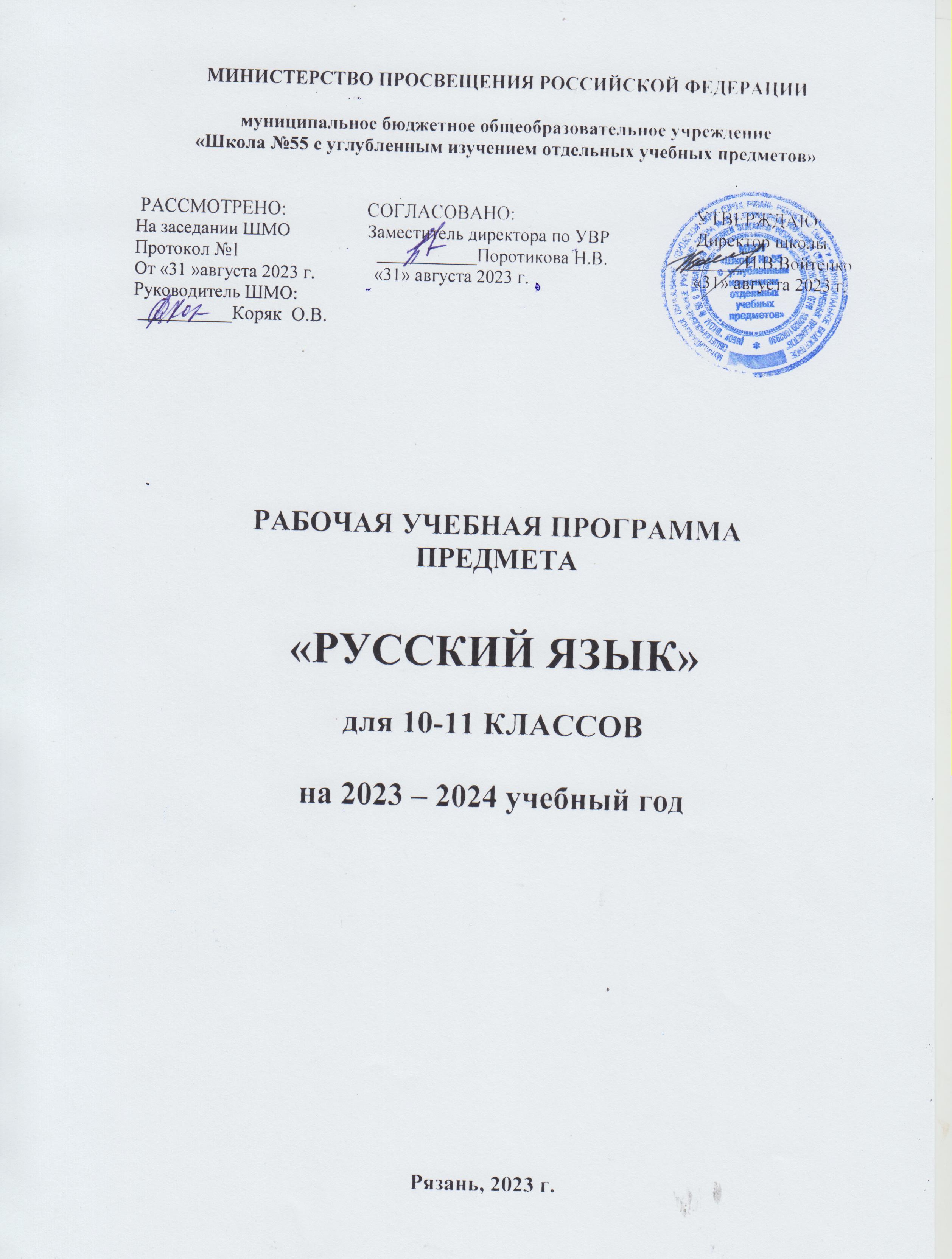 СОДЕРЖАНИЕФедеральная рабочая программа по учебному предмету «Русский язык» (предметная область «Русский язык и литература») (далее соответственно – программа по русскому языку, русский язык) включает пояснительную записку, содержание обучения, планируемые результаты освоения программы по русскому языку, тематическое планирование.Пояснительная записка отражает общие цели и задачи изучения русского языка, место в структуре учебного плана, а также подходы к отбору содержания и определению планируемых результатов.Содержание обучения раскрывает содержательные линии, которые предлагаются для обязательного изучения в каждом классе на уровне среднего общего образования.Планируемые результаты освоения программы по русскому языку включают личностные, метапредметные результаты за весь период обучения на уровне среднего общего образования, а также предметные достижения обучающегося за каждый год обучения.ПОЯСНИТЕЛЬНАЯ ЗАПИСКАФедеральная рабочая программа по русскому языку на уровне среднего общего образования разработана с целью оказания методической помощи учителю русского языка в создании рабочей программы по учебному предмету, ориентированной на современные тенденции в российском образовании и активные методики обучения.Программа по русскому языку позволит учителю:реализовать в процессе преподавания русского языка современные подходы к достижению личностных, метапредметных и предметных результатов обучения, сформулированных во ФГОС СОО;определить и структурировать планируемые результаты обучения и содержание русского языка по годам обучения в соответствии со ФГОС СОО;разработать календарно-тематическое планирование с учётом особенностей конкретного класса.Русский язык – государственный язык Российской Федерации, язык межнационального общения народов России, национальный язык русского народа. Как государственный язык и язык межнационального общения русский язык является средством коммуникации всех народов Российской Федерации, основой их социально-экономической, культурной и духовной консолидации.Изучение русского языка способствует усвоению обучающимися традиционных российских духовно-нравственных ценностей, воспитанию нравственности, любви к Родине, ценностного отношения к русскому языку, формированию интереса и уважения к языкам и культурам народов России и мира, развитию эмоционального интеллекта, способности понимать и уважать мнение других людей.Русский язык, обеспечивая коммуникативное развитие обучающихся, является в образовательной организации не только предметом изучения, но и средством овладения другими учебными дисциплинами в сфере гуманитарных, естественных, математических и других наук. Владение русским языком оказывает непосредственное воздействие на качество освоения других учебных предметов, на процессы формирования универсальных интеллектуальных умений, навыков самоорганизации и самоконтроля.Свободное владение русским языком является основой социализации личности, способной к успешному речевому взаимодействию и социальному сотрудничеству в повседневной и профессиональной деятельности в условиях многонационального государства.Программа по русскому языку реализуется на уровне среднего общего образования, когда на предыдущем уровне общего образования освоены основные теоретические знания о языке и речи, сформированы соответствующие умения и навыки, направлена в большей степени на совершенствование умений эффективно пользоваться русским языком в разных условиях общения, повышение речевой культуры обучающихся, совершенствование их опыта речевого общения, развитие коммуникативных умений в разных сферах функционирования языка.Системообразующей доминантой содержания программы по русскому языку является направленность на полноценное овладение культурой речи во всех её аспектах (нормативном, коммуникативном и этическом), на развитие и совершенствование коммуникативных умений и навыков в учебно-научной, официально-деловой, социально-бытовой, социально-культурной сферах общения; на формирование готовности к речевому взаимодействию и взаимопониманию в учебной и практической деятельности.Важнейшей составляющей изучения русского языка на уровне среднего общего    образования    являются    элементы    содержания,     ориентированные на формирование и развитие функциональной (читательской) грамотности обучающихся – способности свободно использовать навыки чтения с целью извлечения информации из текстов разных форматов (гипертексты, графика, инфографика и другие) для их понимания, сжатия, трансформации, интерпретации и использования в практической деятельности.В соответствии с принципом преемственности изучение русского языка на уровне среднего общего образования основывается на тех знаниях и компетенциях, которые сформированы на начальном общем и основном общем уровнях образования, и предусматривает систематизацию знаний о языке как системе, его основных единицах и уровнях; знаний о тексте, включая тексты новых форматов (гипертексты, графика, инфографика и другие).В содержании программы по русскому языку выделяются три сквозные линии:«Язык и речь. Культура речи», «Речь. Речевое общение. Текст», «Функциональная стилистика. Культура речи».Изучение русского языка на базовом уровне обеспечивает общекультурный уровень молодого человека, способного к продолжению обучения в системе среднего профессионального и высшего образования.Изучение русского языка направлено на достижение следующих целей: осознание и проявление общероссийской гражданственности, патриотизма,уважения к русскому языку как государственному языку Российской Федерации и языку   межнационального   общения    на   основе    расширения    представлений о функциях русского языка в России и мире; о русском языке как духовной, нравственной   и   культурной   ценности   многонационального   народа   России; о взаимосвязи языка и культуры, языка и истории, языка и личности; об отражении в русском языке традиционных российских духовно-нравственных ценностей; формирование ценностного отношения к русскому языку;овладение русским языком как инструментом личностного развития и формирования социальных взаимоотношений; понимание роли русского языка в развитии ключевых компетенций, необходимых для успешной самореализации, для овладения будущей профессией, самообразования и социализации;совершенствование устной и письменной речевой культуры на основе овладения основными понятиями культуры речи и функциональной стилистики, формирование навыков нормативного употребления языковых единиц и расширение круга используемых языковых средств; совершенствование коммуникативных умений в разных сферах общения, способности к самоанализу и самооценке на основе наблюдений за речью;развитие функциональной грамотности: совершенствование умений текстовой деятельности, анализа текста с точки зрения явной и скрытой (подтекстовой), основной и дополнительной информации; развитие умений чтения текстов разных форматов (гипертексты, графика, инфографика и другие); совершенствование умений трансформировать, интерпретировать тексты и использовать полученную информацию в практической деятельности;обобщение знаний о языке как системе, об основных правилах орфографии и пунктуации, об изобразительно-выразительных средствах русского языка; совершенствование умений анализировать языковые единицы разных уровней, умений применять правила орфографии и пунктуации, умений определять изобразительно-выразительные средства языка в тексте;обеспечение	поддержки	русского	языка	как	государственного	языка Российской Федерации, недопущения использования нецензурной лексики и иностранных слов, за исключением тех, которые не имеют общеупотребительных аналогов в русском языке и перечень которых содержится в нормативных словарях.В соответствии с ФГОС СОО предмет «Русский язык» является обязательным для изучения на данном уровне образования. Общее число часов, рекомендованных для изучения русского языка, – 136 часов: в 10 классе – 68 часов (2 часа в неделю), в 11 классе – 68 часа (2 часа в неделю).СОДЕРЖАНИЕ ОБУЧЕНИЯКЛАССОбщие сведения о языкеЯзык как знаковая система. Основные функции языка. Лингвистика как наука.Язык и культура.Русский язык – государственный язык Российской Федерации, средство межнационального   общения,   национальный   язык    русского   народа,    один из мировых языков.Формы существования русского национального языка. Литературный язык, просторечие, народные говоры, профессиональные разновидности, жаргон, арго. Роль литературного языка в обществе.Язык и речь. Культура речиЯзык и речь. Культура речи. Система языка. Культура речиСистема языка, её устройство, функционирование. Культура речи как раздел лингвистики.Языковая норма, её основные признаки и функции.Виды языковых норм: орфоэпические (произносительные и акцентологические), лексические, словообразовательные, грамматические (морфологические и синтаксические). Орфографические и пунктуационные правила (обзор, общее представление). Стилистические нормы современного русского литературного языка (общее представление).Качества хорошей речи.Основные виды словарей (обзор). Толковый словарь. Словарь омонимов. Словарь иностранных слов. Словарь синонимов. Словарь антонимов. Словарь паронимов. Этимологический словарь. Диалектный словарь. Фразеологический словарь. Словообразовательный словарь. Орфографический словарь. Орфоэпический словарь. Словарь грамматических трудностей. Комплексный словарь.Язык и речь. Культура речи. Фонетика. Орфоэпия. Орфоэпические нормыФонетика и орфоэпия как разделы лингвистики (повторение, обобщение). Фонетический анализ слова. Изобразительно-выразительные средства фонетики (повторение, обобщение).Основные нормы современного литературного произношения: произношение безударных гласных звуков, некоторых согласных, сочетаний согласных. Произношение   некоторых   грамматических   форм.    Особенности произношения иноязычных слов. Нормы ударения в современном литературном русском языке.Язык и речь. Культура речи. Лексикология и фразеология. Лексические нормыЛексикология и фразеология как разделы лингвистики (повторение, обобщение). Лексический анализ слова. Изобразительно-выразительные средства лексики: эпитет, метафора, метонимия, олицетворение, гипербола, сравнение (повторение, обобщение).Основные лексические нормы современного русского литературного языка. Многозначные слова и омонимы, их употребление. Синонимы, антонимы, паронимы и их употребление. Иноязычные слова и их употребление. Лексическая сочетаемость. Тавтология. Плеоназм.Функционально-стилистическая	окраска	слова.	Лексика общеупотребительная, разговорная и книжная. Особенности употребления.Экспрессивно-стилистическая окраска слова. Лексика нейтральная, высокая, сниженная. Эмоционально-оценочная окраска слова (неодобрительное, ласкательное, шутливое и другое). Особенности употребления.Фразеология русского языка (повторение, обобщение). Крылатые слова.Язык и речь. Культура речи. Морфемика и словообразование. Словообразовательные нормыМорфемика и словообразование как разделы лингвистики (повторение, обобщение). Морфемный и словообразовательный анализ слова. Словообразовательные трудности (обзор). Особенности употребления сложносокращённых слов (аббревиатур).Язык и речь. Культура речи. Морфология. Морфологические нормыМорфология как раздел лингвистики (повторение, обобщение). Морфологический анализ слова. Особенности употребления в тексте слов разных частей речи.Морфологические нормы современного русского литературного языка (общее представление).Основные нормы употребления имён существительных: форм рода, числа, падежа.Основные нормы употребления имён прилагательных: форм степеней сравнения, краткой формы.Основные нормы употребления количественных, порядковых и собирательных числительных.Основные нормы употребления местоимений: формы 3-го лица личных местоимений, возвратного местоимения себя.Основные нормы употребления глаголов: некоторых личных форм (типа победить, убедить, выздороветь), возвратных и невозвратных глаголов; образования некоторых глагольных форм: форм прошедшего времени с суффиксом-ну-, форм повелительного наклонения.Язык и речь. Культура речи. Орфография. Основные правила орфографииОрфография как раздел лингвистики (повторение, обобщение). Принципы и разделы русской орфографии. Правописание морфем; слитные, дефисные и раздельные написания; употребление прописных и строчных букв; правила переноса слов; правила графического сокращения слов.Орфографические правила. Правописание гласных и согласных в корне. Употребление разделительных ъ и ь.Правописание приставок. Буквы ы – и после приставок. Правописание суффиксов.Правописание н и нн в словах различных частей речи. Правописание не и ни.Правописание окончаний имён существительных, имён прилагательных и глаголов.Слитное, дефисное и раздельное написание слов.Речь. Речевое общениеРечь как деятельность. Виды речевой деятельности (повторение, обобщение). Речевое общение и его виды. Основные сферы речевого общения. Речевая ситуация и её компоненты (адресант и адресат; мотивы и цели, предмет и темаречи; условия общения).Речевой этикет. Основные функции речевого этикета (установление и поддержание контакта, демонстрация доброжелательности и вежливости, уважительного отношения, говорящего к партнёру и другие). Устойчивые формулы   русского   речевого   этикета   применительно   к   различным ситуациям официального/неофициального общения, статусу адресанта/адресата и другим.Публичное выступление и его особенности. Тема, цель, основной тезис (основная мысль), план и композиция публичного выступления. Виды аргументации. Выбор языковых средств оформления публичного выступления с учётом его цели, особенностей адресата, ситуации общения.Текст. Информационно-смысловая переработка текстаТекст, его основные признаки (повторение, обобщение).Логико-смысловые отношения между предложениями в тексте (общее представление).Информативность текста. Виды информации в тексте. Информационно- смысловая переработка прочитанного текста, включая гипертекст, графику, инфографику и другие, и прослушанного текста.План. Тезисы. Конспект. Реферат. Аннотация. Отзыв. Рецензия.КЛАССОбщие сведения о языкеКультура речи в экологическом аспекте. Экология как наука, экология языка (общее представление). Проблемы речевой культуры в современном обществе (стилистические изменения в лексике, огрубление обиходно-разговорной речи, неоправданное употребление иноязычных заимствований и другое) (обзор).Язык и речь. Культура речиЯзык и речь. Культура речи. Синтаксис. Синтаксические нормыСинтаксис как раздел лингвистики (повторение, обобщение). Синтаксический анализ словосочетания и предложения.Изобразительно-выразительные средства синтаксиса. Синтаксический параллелизм, парцелляция, вопросно-ответная форма изложения, градация, инверсия, лексический повтор, анафора, эпифора, антитеза; риторический вопрос, риторическое восклицание, риторическое обращение; многосоюзие, бессоюзие.Синтаксические нормы. Порядок слов в предложении. Основные нормы согласования сказуемого с подлежащим, в состав которого входят слова множество, ряд, большинство, меньшинство; с подлежащим, выраженным количественно-именным сочетанием (двадцать лет, пять человек); имеющим в своём составе числительные, оканчивающиеся на один; имеющим в своём составе числительные два, три, четыре или числительное, оканчивающееся на два, три, четыре. Согласование сказуемого с подлежащим, имеющим при себе приложение (типа диван-кровать, озеро Байкал). Согласование сказуемого с подлежащим, выраженным аббревиатурой, заимствованным несклоняемым существительным.Основные нормы управления: правильный выбор падежной или предложно- падежной формы управляемого слова.Основные нормы употребления однородных членов предложения. Основные нормы употребления причастных и деепричастных оборотов. Основные нормы построения сложных предложений.Язык и речь. Культура речи. Пунктуация. Основные правила пунктуацииПунктуация	как	раздел	лингвистики	(повторение,	обобщение).Пунктуационный анализ предложения.Разделы русской пунктуации и система правил, включённых в каждый из них: знаки препинания в конце предложений; знаки препинания внутри простого предложения; знаки препинания между частями сложного предложения; знаки препинания при передаче чужой речи. Сочетание знаков препинания.Знаки препинания и их функции. Знаки препинания между подлежащим и сказуемым.Знаки препинания в предложениях с однородными членами. Знаки препинания при обособлении.Знаки препинания в предложениях с вводными конструкциями, обращениями, междометиями.Знаки препинания в сложном предложении.Знаки препинания в сложном предложении с разными видами связи. Знаки препинания при передаче чужой речи.Функциональная стилистика. Культура речиФункциональная стилистика как раздел лингвистики. Стилистическая норма (повторение, обобщение).Разговорная речь, сферы её использования, назначение. Основные признаки разговорной	речи:			неофициальность,	экспрессивность,	неподготовленность, преимущественно	диалогическая	форма.	Фонетические,		интонационные, лексические, морфологические, синтаксические особенности разговорной речи. Основные жанры разговорной речи: устный рассказ, беседа, спор и другие (обзор). Научный стиль, сферы его использования, назначение. Основные признаки научного	стиля:		отвлечённость,		логичность,	точность,			объективность. Лексические, морфологические, синтаксические особенности научного стиля. Основные	подстили			научного	стиля.		Основные		жанры	научного	стиля: монография, диссертация, научная статья, реферат, словарь, справочник, учебники учебное пособие, лекция, доклад и другие (обзор).Официально-деловой стиль, сферы его использования, назначение. Основные признаки официально-делового стиля: точность, стандартизированность, стереотипность. Лексические, морфологические, синтаксические особенности официально-делового стиля. Основные жанры официально-делового стиля: закон, устав, приказ; расписка, заявление, доверенность; автобиография, характеристика, резюме и другие (обзор).Публицистический стиль, сферы его использования, назначение. Основные признаки публицистического стиля: экспрессивность, призывность, оценочность. Лексические, морфологические, синтаксические особенности публицистического стиля. Основные жанры публицистического стиля: заметка, статья, репортаж, очерк, эссе, интервью (обзор).Язык художественной литературы и его отличие от других функциональных разновидностей языка (повторение, обобщение). Основные признаки художественной речи: образность, широкое использование изобразительно- выразительных средств, языковых средств других функциональных разновидностей языка.ПЛАНИРУЕМЫЕ РЕЗУЛЬТАТЫ ОСВОЕНИЯ ПРОГРАММЫ ПО РУССКОМУ ЯЗЫКУ НА УРОВНЕ СРЕДНЕГО ОБЩЕГО ОБРАЗОВАНИЯЛИЧНОСТНЫЕ РЕЗУЛЬТАТЫЛичностные результаты освоения программы по русскому языку на уровне среднего общего образования достигаются в единстве учебной и воспитательной деятельности в соответствии с традиционными российскими социокультурными и духовно-нравственными ценностями, принятыми в обществе правилами и нормами поведения	и		способствуют	процессам	самопознания,	самовоспитания	и саморазвития,	формирования	внутренней		позиции	личности,	патриотизма, гражданственности; уважения к памяти защитников Отечества и подвигам Героев Отечества, закону и правопорядку, человеку труда и людям старшего поколения; взаимного уважения, бережного отношения к культурному наследию и традициям многонационального народа Российской Федерации, природе и окружающей среде.В результате изучения русского языка на уровне среднего общего образования у обучающегося будут сформированы следующие личностные результаты:гражданского воспитания:сформированность гражданской позиции обучающегося как активного и ответственного члена российского общества;осознание своих конституционных прав и обязанностей, уважение закона и правопорядка;принятие традиционных национальных, общечеловеческих гуманистических и демократических ценностей, в том числе в сопоставлении с ситуациями, отражёнными в текстах литературных произведений, написанных на русском языке;готовность противостоять идеологии экстремизма, национализма, ксенофобии, дискриминации по социальным, религиозным, расовым, национальным признакам;готовность вести совместную деятельность в интересах гражданского общества, участвовать в самоуправлении в образовательной организации;умение взаимодействовать с социальными институтами в соответствии с их функциями и назначением;готовность к гуманитарной и волонтёрской деятельности;патриотического воспитания:сформированность российской гражданской идентичности, патриотизма, уважения к своему народу, чувства ответственности перед Родиной, гордости за свой край, свою Родину, свой язык и культуру, прошлое и настоящее многонационального народа России;ценностное отношение к государственным символам, историческому и природному наследию, памятникам, боевым подвигам и трудовым достижениям народа, традициям народов России; достижениям России в науке, искусстве, спорте, технологиях, труде;идейная убеждённость, готовность к служению Отечеству и его защите, ответственность за его судьбу;духовно-нравственного воспитания:осознание духовных ценностей российского народа; сформированность нравственного сознания, норм этичного поведения;способность оценивать ситуацию и принимать осознанные решения, ориентируясь на морально-нравственные нормы и ценности;осознание личного вклада в построение устойчивого будущего; ответственное отношение к своим родителям, созданию семьи на основеосознанного принятия ценностей семейной жизни в соответствии с традициями народов России;эстетического воспитания:эстетическое отношение к миру, включая эстетику быта, научного и технического творчества, спорта, труда, общественных отношений;способность воспринимать различные виды искусства, традиции и творчество своего и других народов, ощущать эмоциональное воздействие искусства;убеждённость в значимости для личности и общества отечественного и мирового искусства, этнических культурных традиций и народного, в том числе словесного, творчества;готовность к самовыражению в разных видах искусства, стремление проявлять качества творческой личности, в том числе при выполнении творческих работ по русскому языку;физического воспитания, формирования культуры здоровья и эмоционального благополучия:сформированность здорового и безопасного образа жизни, ответственного отношения к своему здоровью;потребность	в	физическом	совершенствовании,	занятиях	спортивно- оздоровительной деятельностью;активное неприятие вредных привычек и иных форм причинения вреда физическому и психическому здоровью;трудового воспитания:готовность к труду, осознание ценности мастерства, трудолюбие;готовность к активной деятельности технологической и социальной направленности, способность инициировать, планировать и самостоятельно осуществлять такую деятельность, в том числе в процессе изучения русского языка;интерес к различным сферам профессиональной деятельности, в том числе к деятельности филологов, журналистов, писателей; умение совершать осознанный выбор будущей профессии и реализовывать собственные жизненные планы;готовность и способность к образованию и самообразованию на протяжении всей жизни;экологического воспитания:сформированность экологической культуры, понимание влияния социально- экономических процессов на состояние природной и социальной среды, осознание глобального характера экологических проблем;планирование и осуществление действий в окружающей среде на основе знания целей устойчивого развития человечества;активное неприятие действий, приносящих вред окружающей среде; умение прогнозировать неблагоприятные экологические последствия предпринимаемых действий и предотвращать их;расширение опыта деятельности экологической направленности;ценности научного познания:сформированность мировоззрения, соответствующего современному уровню развития науки и общественной практики, основанного на диалоге культур, способствующего осознанию своего места в поликультурном мире;совершенствование языковой и читательской культуры как средства взаимодействия между людьми и познания мира;осознание ценности научной деятельности, готовность осуществлять учебно- исследовательскую и проектную деятельность, в том числе по русскому языку, индивидуально и в группе.В процессе достижения личностных результатов освоения обучающимися программы по русскому языку у обучающихся совершенствуется эмоциональный интеллект, предполагающий сформированность:самосознания, включающего способность понимать своё эмоциональное состояние, использовать адекватные языковые средства для выражения своего состояния, видеть направление развития собственной эмоциональной сферы, быть уверенным в себе;саморегулирования, включающего самоконтроль, умение принимать ответственность за своё поведение, способность проявлять гибкость и адаптироваться к эмоциональным изменениям, быть открытым новому;внутренней мотивации, включающей стремление к достижению цели и успеху, оптимизм, инициативность, умение действовать, исходя из своих возможностей;эмпатии, включающей способность сочувствовать и сопереживать, понимать эмоциональное состояние других людей и учитывать его при осуществлении коммуникации;социальных навыков, включающих способность   выстраивать   отношения с другими людьми, заботиться о них, проявлять к ним интерес и разрешать конфликты с учётом собственного речевого и читательского опыта.МЕТАПРЕДМЕТНЫЕ РЕЗУЛЬТАТЫВ результате изучения русского языка на уровне среднего общего образования у обучающегося будут сформированы познавательные универсальные учебные действия, коммуникативные универсальные учебные действия, регулятивные универсальные учебные действия, совместная деятельность.Познавательные универсальные учебные действияБазовые логические действия:самостоятельно формулировать и актуализировать проблему, рассматривать её всесторонне;устанавливать существенный признак или основание для сравнения, классификации и обобщения языковых единиц, языковых явлений и процессов, текстов различных функциональных разновидностей языка, функционально- смысловых типов, жанров;определять цели деятельности, задавать параметры и критерии их достижения; выявлять закономерности и противоречия языковых явлений, данныхв наблюдении;разрабатывать план решения проблемы с учётом анализа имеющихся материальных и нематериальных ресурсов;вносить коррективы в деятельность, оценивать риски и соответствие результатов целям;координировать и выполнять работу в условиях реального, виртуального и комбинированного взаимодействия, в том   числе при   выполнении   проектов по русскому языку;развивать креативное мышление при решении жизненных проблем с учётом собственного речевого и читательского опыта.Базовые исследовательские действия:владеть навыками учебно-исследовательской и проектной деятельности, в том числе в контексте изучения учебного предмета «Русский язык», способностью и готовностью к самостоятельному поиску методов решения практических задач, применению различных методов познания;владеть разными видами деятельности по получению нового знания, в том числе по русскому языку; его интерпретации, преобразованию и применению в различных учебных ситуациях, в том числе при создании учебных и социальных проектов;формировать научный тип мышления, владеть научной, в том числе лингвистической, терминологией, общенаучными ключевыми понятиями и методами;ставить и формулировать собственные задачи в образовательной деятельности и разнообразных жизненных ситуациях;выявлять и актуализировать задачу, выдвигать гипотезу, задавать параметры и критерии её решения, находить аргументы для доказательства своих утверждений;анализировать полученные в ходе решения задачи результаты, критически оценивать их достоверность, прогнозировать изменение в новых условиях;давать оценку новым ситуациям, приобретённому опыту; уметь интегрировать знания из разных предметных областей;уметь переносить знания в практическую область жизнедеятельности, освоенные средства и способы действия – в профессиональную среду;- выдвигать новые идеи, оригинальные подходы, предлагать альтернативные способы решения проблем.Работа с информацией:владеть навыками получения информации, в том числе лингвистической, из источников разных типов, самостоятельно осуществлять поиск, анализ, систематизацию и интерпретацию информации различных видов и форм представления;создавать тексты в различных форматах с учётом назначения информации и её целевой аудитории, выбирая оптимальную форму представления и визуализации (презентация, таблица, схема и другие);оценивать достоверность, легитимность информации, её соответствие правовым и морально-этическим нормам;использовать средства информационных и коммуникационных технологий при    решении    когнитивных,    коммуникативных   и    организационных   задач с соблюдением требований эргономики, техники безопасности, гигиены, ресурсосбережения, правовых и этических норм, норм информационной безопасности;владеть навыками защиты личной информации, соблюдать требования информационной безопасности.Коммуникативные универсальные учебные действияосуществлять коммуникацию во всех сферах жизни;пользоваться невербальными средствами общения, понимать значение социальных знаков, распознавать предпосылки конфликтных ситуаций и смягчать конфликты;владеть различными способами общения и взаимодействия; аргументированно вести диалог;развёрнуто, логично и корректно с точки зрения культуры речи излагать своё мнение, строить высказывание.Регулятивные универсальные учебные действияСамоорганизация:самостоятельно осуществлять познавательную деятельность, выявлять проблемы, ставить и формулировать собственные задачи в образовательной деятельности и жизненных ситуациях;самостоятельно составлять план решения проблемы с учётом имеющихся ресурсов, собственных возможностей и предпочтений;расширять рамки учебного предмета на основе личных предпочтений;делать осознанный выбор, уметь аргументировать его, брать ответственность за результаты выбора;оценивать приобретённый опыт;стремиться к формированию и проявлению широкой эрудиции в разных областях знания; постоянно повышать свой образовательный и культурный уровень.Самоконтроль, принятие себя и других:давать оценку новым ситуациям, вносить коррективы в деятельность, оценивать соответствие результатов целям;владеть навыками познавательной рефлексии как осознания совершаемых действий и мыслительных процессов, их оснований и результатов; использовать приёмы рефлексии для оценки ситуации, выбора верного решения;уметь оценивать риски и своевременно принимать решение по их снижению; принимать себя, понимая свои недостатки и достоинства;принимать мотивы и аргументы других людей при анализе результатов деятельности;признавать своё право и право других на ошибку;развивать способность видеть мир с позиции другого человека.Совместная деятельностьпонимать и использовать преимущества командной и индивидуальной работы;выбирать тематику и методы совместных действий с учётом общих интересов и возможностей каждого члена коллектива;принимать цели совместной деятельности, организовывать и координировать действия по их достижению: составлять план действий, распределять роли с учётом мнений участников, обсуждать результаты совместной работы;оценивать качество своего вклада и вклада каждого   участника команды в общий результат по разработанным критериям;предлагать новые проекты, оценивать идеи с позиции новизны, оригинальности, практической значимости; проявлять творческие способности и воображение, быть инициативным.ПРЕДМЕТНЫЕ РЕЗУЛЬТАТЫК концу обучения в 10 классе обучающийся получит следующие предметные результаты по отдельным темам программы по русскому языку:Общие сведения о языкеИметь представление о языке как знаковой системе, об основных функциях языка; о лингвистике как науке.Опознавать лексику с национально-культурным компонентом значения; лексику, отражающую традиционные российские духовно-нравственные ценности в художественных текстах и публицистике; объяснять значения данных лексических единиц с помощью лингвистических словарей (толковых, этимологических и других); комментировать фразеологизмы с точки зрения отражения в них истории и культуры народа (в рамках изученного).Понимать и уметь комментировать функции русского языка как государственного языка Российской Федерации и языка межнационального общения народов России, одного из мировых языков (с опорой на статью 68 Конституции Российской Федерации, Федеральный закон от 1 июня 2005 г.№ 53-ФЗ «О государственном языке Российской Федерации», Закон Российской Федерации от 25 октября 1991 г. № 1807-1 «О языках народов Российской Федерации»).Различать формы существования русского языка (литературный язык, просторечие, народные говоры, профессиональные разновидности, жаргон, арго), знать и характеризовать признаки литературного языка и его роль в обществе; использовать эти знания в речевой практике.Язык и речь. Культура речиСистема языка. Культура речиИметь представление о русском языке как системе, знать основные единицы и уровни языковой системы, анализировать языковые единицы разных уровней языковой системы.Иметь представление о культуре речи как разделе лингвистики.Комментировать нормативный, коммуникативный и этический аспекты культуры речи, приводить соответствующие примеры.Анализировать речевые высказывания с точки зрения коммуникативной целесообразности, уместности, точности, ясности, выразительности, соответствия нормам современного русского литературного языка.Иметь представление о языковой норме, её видах. Использовать словари русского языка в учебной деятельности.Язык и речь. Культура речи. Фонетика. Орфоэпия. Орфоэпические нормыВыполнять фонетический анализ слова.Определять изобразительно-выразительные средства фонетики в тексте.Анализировать и характеризовать особенности произношения безударных гласных звуков, некоторых согласных, сочетаний согласных, некоторых грамматических форм, иноязычных слов.Анализировать и характеризовать речевые высказывания (в том числе собственные) с точки зрения соблюдения орфоэпических и акцентологических норм современного русского литературного языка.Соблюдать основные произносительные и акцентологические нормы современного русского литературного языка.Использовать орфоэпический словарь.Язык и речь. Культура речи. Лексикология и фразеологияЛексические нормыВыполнять лексический анализ слова.Определять изобразительно-выразительные средства лексики.Анализировать и характеризовать высказывания (в том числе собственные) с точки зрения соблюдения лексических норм современного русского литературного языка.Соблюдать лексические нормы.Характеризовать и оценивать высказывания с точки зрения уместности использования стилистически окрашенной и эмоционально-экспрессивной лексики.Использовать толковый словарь, словари синонимов, антонимов, паронимов; словарь иностранных слов, фразеологический словарь, этимологический словарь.Язык и речь. Культура речи. Морфемика и словообразование. Словообразовательные нормыВыполнять морфемный и словообразовательный анализ слова.Анализировать и характеризовать речевые высказывания (в том числе собственные) с точки зрения особенностей употребления сложносокращённых слов (аббревиатур).Использовать словообразовательный словарь.Язык и речь. Культура речи. Морфология. Морфологические нормыВыполнять морфологический анализ слова.Определять особенности употребления в тексте слов разных частей речи. Анализировать и характеризовать высказывания (в том числе собственные)с точки зрения соблюдения морфологических норм современного русского литературного языка.Соблюдать морфологические нормы.Характеризовать и оценивать высказывания с точки зрения трудных случаев употребления имён существительных, имён прилагательных, имён числительных, местоимений, глаголов, причастий, деепричастий, наречий (в рамках изученного).Использовать словарь грамматических трудностей, справочники.Язык и речь. Культура речи. Орфография. Основные правила орфографииИметь представление о принципах и разделах русской орфографии. Выполнять орфографический анализ слова.Анализировать и характеризовать текст (в том числе собственный) с точки зрения соблюдения орфографических правил современного русского литературного языка (в рамках изученного).Соблюдать правила орфографии. Использовать орфографические словари.Речь. Речевое общениеСоздавать устные монологические и диалогические высказывания различных типов и жанров; употреблять языковые средства в соответствии с речевой ситуацией (объём устных монологических высказываний – не менее 100 слов; объём диалогического высказывания – не менее 7–8 реплик).Выступать перед аудиторией с докладом; представлять реферат, исследовательский проект на лингвистическую и другие темы; использовать образовательные информационно-коммуникационные инструменты и ресурсы для решения учебных задач.Создавать тексты разных функционально-смысловых типов; тексты разных жанров научного, публицистического, официально-делового стилей (объём сочинения – не менее 150 слов).Использовать различные   виды   аудирования   и   чтения   в   соответствии с коммуникативной задачей, приёмы информационно-смысловой переработки прочитанных текстов, включая гипертекст, графику, инфографику и другие, и прослушанных текстов (объём текста для чтения – 450–500 слов; объём прослушанного или прочитанного текста для пересказа от 250 до 300 слов).Знать основные нормы речевого этикета применительно к различным ситуациям официального/неофициального общения, статусу адресанта/адресата и другим; использовать правила русского речевого этикета в социально-культурной, учебно-научной, официально-деловой сферах общения, повседневном общении, интернет-коммуникации.Употреблять языковые средства с учётом речевой ситуации.Соблюдать в устной речи и на письме нормы современного русского литературного языка.Оценивать собственную и чужую речь с точки зрения точного, уместного и выразительного словоупотребления.Текст. Информационно-смысловая переработка текстаПрименять знания о тексте, его основных признаках, структуре и видах представленной в нём информации в речевой практике.Понимать, анализировать и комментировать основную и дополнительную, явную и скрытую (подтекстовую) информацию текстов, воспринимаемых зрительно и (или) на слух.Выявлять логико-смысловые отношения между предложениями в тексте.Создавать тексты разных функционально-смысловых типов; тексты разных жанров научного, публицистического, официально-делового стилей (объём сочинения – не менее 150 слов).Использовать   различные   виды   аудирования   и   чтения   в   соответствии с коммуникативной задачей, приёмы информационно-смысловой переработки прочитанных     текстов,      включая      гипертекст,      графику,      инфографику и другие, и прослушанных текстов (объём текста для чтения – 450–500 слов; объём    прослушанного   или    прочитанного   текста   для    пересказа   от    250 до 300 слов).Создавать вторичные тексты (план, тезисы, конспект, реферат, аннотация, отзыв, рецензия и другие).Корректировать текст: устранять логические, фактические, этические, грамматические и речевые ошибки.К концу обучения в 11 классе обучающийся получит следующие предметные результаты по отдельным темам программы по русскому языку:Общие сведения о языкеИметь представление об экологии языка, о проблемах речевой культуры в современном обществе.Понимать, оценивать и комментировать уместность (неуместность) употребления разговорной и просторечной лексики, жаргонизмов; оправданность (неоправданность) употребления иноязычных заимствований; нарушения речевого этикета, этических норм в речевом общении и других.Язык и речь. Культура речи.Язык и речь. Культура речи. Синтаксис. Синтаксические нормыВыполнять синтаксический анализ словосочетания, простого и сложного предложения.Определять изобразительно-выразительные средства синтаксиса русского языка (в рамках изученного).Анализировать, характеризовать и оценивать высказывания с точки зрения основных норм согласования сказуемого с подлежащим, употребления падежной и предложно-падежной формы управляемого слова в словосочетании, употребления однородных членов предложения,   причастного   и   деепричастного   оборотов (в рамках изученного).Соблюдать синтаксические нормы.Использовать словари грамматических трудностей, справочники.Язык и речь. Культура речи. Пунктуация. Основные правила пунктуации Иметь представление о принципах и разделах русской пунктуации. Выполнять пунктуационный анализ предложения.Анализировать и характеризовать текст с точки зрения соблюдения пунктуационных правил современного русского литературного языка (в рамках изученного).Соблюдать правила пунктуации. Использовать справочники по пунктуации.Функциональная стилистика. Культура речиИметь представление о функциональной стилистике как разделе лингвистики. Иметь	представление	об	основных	признаках	разговорной	речи, функциональных стилей (научного, публицистического, официально-делового),языка художественной литературы.Распознавать, анализировать и комментировать тексты различных функциональных разновидностей языка (разговорная речь, научный, публицистический и официально-деловой стили, язык художественной литературы).Создавать тексты разных функционально-смысловых типов; тексты разных жанров научного, публицистического, официально-делового стилей (объём сочинения – не менее 150 слов).Применять знания о функциональных разновидностях языка в речевой практике.ТЕМАТИЧЕСКОЕ ПЛАНИРОВАНИЕТематическое планирование представлено по годам обучения, в нём указано рекомендуемое количество часов, отводимое на изучение тем, повторение и различного вида контрольные работы. Порядок изучения тем в пределах одного класса может варьироваться. Основные виды деятельности обучающихся перечислены при изучении каждой темы и направлены на достижение планируемых результатов обучения.КЛАСС1 Данный вид учебной деятельности предусматривается при изучении всех разделов и тем школьного курса русского языка 10–11 классов.КЛАСС№п/пНаименование разделов итем учебного предметаКоличествочасовПрограммное содержаниеОсновные виды деятельностиучащихсяПовторение изученного в 5-9 классах2Характеризовать единицы разных уровней языка в предъявленном тексте, приводить примеры взаимосвязимежду ними. Выполнять комплексный анализ текста.Раздел 1. Общие сведения о языкеРаздел 1. Общие сведения о языкеРаздел 1. Общие сведения о языкеРаздел 1. Общие сведения о языкеРаздел 1. Общие сведения о языке1.1Язык как знаковая1Знаки неязыковые и языковые.Анализировать неязыковые знаки,система. ОсновныеЯзык как система знаковвыявлять характерные признаки знака.функции языка.особого рода. ЯзыковыеСравнивать языковые и неязыковыеЛингвистика как наукаединицы и их отношениезнаки. Выявлять специфику языковогок знакам. Язык как средствознака по сравнению с другимиобщения и формирования(неязыковыми) знакамимысли. Русский язык как(на отдельных примерах). Выступатьобъект научного изученияперед аудиторией с докладом;представлять реферат,исследовательский проектна лингвистическую и другие темы; использовать образовательные информационно-коммуникационные инструменты и ресурсы для решенияучебных задач11.2Язык и культура1Взаимосвязь языка и культуры. Отражение в русском языкетрадиционных российских духовно-нравственных ценностей, культуры русского и других народов России и мираОпознавать лексикус национально-культурнымкомпонентом значения; лексику, отражающую традиционные российские духовно-нравственныеценности в художественных текстах и публицистике; объяснять значения данных лексических единицс помощью лингвистических словарей (толковых, этимологических и других). Комментировать фразеологизмы с точки зренияотражения в них культуры и историирусского народа (в рамках изученного)1.3Русский язык – государственный язык Российской Федерации, средствомежнационального1Внутренние и внешние функции русского языкаАнализировать текст статьи 68Конституции Российской Федерации, ФЗ «О государственном языке Российской Федерации»,ФЗ «О языках народов Российскойобщения, национальный язык русского народа, один из мировых языковФедерации». Комментировать функции русского языка какгосударственного языка Российской Федерации и языка межнационального общения народов России, одного их мировых языков (с опоройна статью 68 Конституции Российской Федерации, ФЗ «О государственномязыке Российской Федерации», ФЗ «О языках народов РоссийскойФедерации»)1.4Формы существования русского национального языка2 1) Литературный язык, просторечие, народные говоры, профессиональные разновидности, жаргон, арго.2) Роль литературного языка в обществеРазличать и характеризовать основные признаки литературного языка, просторечия, народных говоров, профессиональных разновидностей,жаргона, арго. Выявлять особенности литературного языка в отличиеот других форм существования русского литературного языка. Характеризовать роль русского литературного языка в обществе.Анализировать и оценивать текст (устный и письменный) с точки зрения уместности использования диалектной лексики, профессионализмов(с опорой на толковые словари,диалектные словари, «Толковый словарь живого великорусскогоязыка» В. И. Даля), с точки зрения этичности употребления просторечных слов и выражений, жаргона.Использовать знания о формах существования русского национального языка в речевойпрактике1.5Контрольная работа1Контрольный диктант с грамматическим заданиемИтого по разделуИтого по разделу6Раздел 2. Язык и речь. Культура речиЯзык и речь. Культура речи. Система языка. Культура речиРаздел 2. Язык и речь. Культура речиЯзык и речь. Культура речи. Система языка. Культура речиРаздел 2. Язык и речь. Культура речиЯзык и речь. Культура речи. Система языка. Культура речиРаздел 2. Язык и речь. Культура речиЯзык и речь. Культура речи. Система языка. Культура речиРаздел 2. Язык и речь. Культура речиЯзык и речь. Культура речи. Система языка. Культура речи2.1Система языка, её устройство,функционирование1Язык как система. Единицы и уровни языка, их связи и отношения (повторение, обобщение)Характеризовать единицы разных уровней языкав предъявленном тексте, приводить примеры взаимосвязимежду ними2.2Культура речи как раздел лингвистики1Основные аспекты культуры речи: нормативный,коммуникативный и этическийХарактеризовать понятие культуры речи и соответствующий раздел лингвистики. Комментировать аспекты (компоненты) культуры речи, приводить соответствующиепримеры2.3Языковая норма, её основные признаки и функции. Виды языковых норм1Понятие нормы литературного языка. Норма обязательная и допускающая выбор (общее представление).Орфоэпические (произносительные и акцентологические), лексические, словообразовательные, грамматические (морфологические и синтаксические) нормы(обзор, общее представление).Орфографические ипунктуационные правила (обзор, общее представление).Стилистические нормы современного русского литературного языка(общее представление)Различать виды норм русского литературного языка, приводить соответствующие примеры.Анализировать и характеризовать устный и письменный текст с точки зрения уместности, точности, ясности, выразительности речи, с точки зрения соблюдения этических норм.Использовать синонимические ресурсы русского языка для более точного выражения мысли и усиления выразительности речи. Осуществлять выбор наиболее точных языковых средств в соответствии со сферами и ситуациями речевого общения2.4Качества хорошей речи1Качества хорошей речи: коммуникативнаяцелесообразность, уместность,Анализировать и характеризовать устный и письменный текст с точки зрения уместности, точности, ясности,выразительности речи, с точки зренияточность, ясность, выразительность речисоблюдения этических норм. Использовать синонимические ресурсы русского языка для более точного выражения мысли и усиления выразительности речи.Осуществлять выбор наиболее точных языковых средств в соответствиисо сферами и ситуациями речевогообщения2.5Основные виды словарей (обзор)1Основные виды словарей. Толковый словарь.Словарь омонимов.Словарь иностранных слов. Словарь синонимов.Словарь антонимов. Словарь паронимов. Диалектный словарь.Фразеологический словарь. Словообразовательный словарь.Орфографический словарь. Орфоэпический словарь.Словарь грамматических трудностей.Комплексный словарьХарактеризовать основные виды лингвистических словарей, их назначение. Комментировать строение словарной статьи основных словарей русского языка. Использовать основные лингвистические словари и справочники в учебной деятельностиИтого по разделуИтого по разделу5Раздел 3. Язык и речь. Культура речи. Фонетика. Орфоэпия. Орфоэпические нормыРаздел 3. Язык и речь. Культура речи. Фонетика. Орфоэпия. Орфоэпические нормыРаздел 3. Язык и речь. Культура речи. Фонетика. Орфоэпия. Орфоэпические нормыРаздел 3. Язык и речь. Культура речи. Фонетика. Орфоэпия. Орфоэпические нормыРаздел 3. Язык и речь. Культура речи. Фонетика. Орфоэпия. Орфоэпические нормы3.1Фонетика и орфоэпия как разделы лингвистики (повторение, обобщение). Изобразительно- выразительные средства фонетики (повторение, обобщение)1Фонетика и орфоэпия как разделы лингвистики.Основные понятия фонетики (повторение, обобщение).Фонетический анализ слова. Изобразительно- выразительные средства фонетики: ассонанс,аллитерацияВыполнять фонетический анализ слова. Определять изобразительно- выразительные средства фонетики в тексте, характеризовать их стилистическую роль3.2Орфоэпические (произносительные и акцентологические) нормы2  1) Основные нормы современного литературного произношения: произношение безударных гласных звуков, некоторых согласных, сочетаний согласных.Произношение некоторых грамматических форм.Особенности произношения иноязычных слов. 2) Нормы ударения в современном русском языкеАнализировать и характеризовать особенности произношения безударных гласных звуков,некоторых согласных, сочетаний согласных, некоторых грамматических форм, иноязычных слов. Оценивать и корректировать высказывания с точки зрения соблюдения основных произносительных иакцентологических норм современного русского литературного языка.Соблюдать основные произносительные иакцентологические нормы современного русского литературного языка. Использовать орфоэпическийсловарьИтого по разделуИтого по разделу3Раздел 4. Язык и речь. Культура речи. Лексикология и фразеология. Лексические нормыРаздел 4. Язык и речь. Культура речи. Лексикология и фразеология. Лексические нормыРаздел 4. Язык и речь. Культура речи. Лексикология и фразеология. Лексические нормыРаздел 4. Язык и речь. Культура речи. Лексикология и фразеология. Лексические нормыРаздел 4. Язык и речь. Культура речи. Лексикология и фразеология. Лексические нормы4.1Лексикология и фразеология как разделы лингвистики (повторение, обобщение). Изобразительно- выразительные средства лексики (повторение, обобщение)2   1) Лексикология и фразеология как разделы лингвистики.Основные понятиялексикологии и фразеологии. Лексический анализ слова. 2) Изобразительно- выразительные средства лексики: эпитет, метафора, метонимия, олицетворение, гипербола, сравнение(повторение, обобщение)Выполнять лексический анализ слова. Приводить примеры изобразительно- выразительных средств лексики.Анализировать и характеризовать текст с точки зрения использованныхв нём изобразительно-выразительных средств лексики. Комментировать стилистическую роль использованных в тексте изобразительно- выразительных средств лексики.Использовать толковый словарь4.2Основные лексические нормы современного русского литературного языка3    1) Выбор слова в зависимости от его лексического значения. Многозначные слова и омонимы, их употребление. 2)  Синонимы, антонимы, паронимы и их употребление. Иноязычные слова и их употребление.   3) Выбор словав зависимости от еголексической сочетаемости. Речевая избыточность как нарушение лексической нормы (тавтология, плеоназм)Определять лексическое значение слова. Различать многозначные слова и омонимы, употреблять ихв соответствии с лексическими значениями. Подбирать синонимы и антонимы к слову, строить синонимические ряды. Сравнивать слова, входящие в синонимическую/ антонимическую пару,синонимический ряд, характеризовать их значения. Выбирать нужное слово из ряда синонимов. Различать паронимы, определять их лексическиезначения. Употреблять синонимы,антонимы, паронимы в соответствии с их лексическими значениями.Употреблять слово с учётом его лексической сочетаемости.Употреблять иноязычные слова с учётом коммуникативнойцелесообразности. Анализировать, оценивать и корректироватьвысказывания (в том числе собственные) с точки зрения соблюдения лексических норм современного русского литературного языка. Анализировать текст с точки зрения речевой избыточности.Корректировать текст с целью устранения плеоназма и тавтологии. Использовать толковый словарь, словарь омонимов, словарь иностранных слов, словарь синонимов, словарь антонимов, словарьпаронимов4.3Функционально- стилистическая окраска слова1Функционально- стилистическая окраска слова. Лексика общеупотребительная,разговорная и книжная;Различать слова, соответствующие нормам литературного языка (стилистически нейтральные,книжные, разговорные), и слова,не соответствующие нормамособенности использования. Особенности употребления просторечных, жаргонных и диалектных словлитературного словоупотребления (просторечные слова, диалектизмы, жаргонизмы). Характеризовать слово с точки зрения функционально- стилистической окраски.Анализировать, оценивать икорректировать высказывания с точки зрения использования книжных и разговорных, просторечных слов, диалектизмов и жаргонизмов.Употреблять функционально- стилистически окрашенные слова с учётом речевой ситуации.Использовать толковый словарь, диалектные словари, «Толковый словарь живого великорусскогоязыка» В.И. Даля4.4Экспрессивно- стилистическая окраска слова1Нейтральная, высокая, сниженная лексика.Эмоционально-оценочная окраска слова (неодобрительное,ласкательное, шутливое и другое). Уместность использования эмоционально- оценочной лексикиРазличать устаревшую и новую лексику, высокие (торжественные)и сниженные слова и словосочетания. Анализировать устный и письменный текст с точки зрения уместности использования в нём высокой исниженной лексики; эмоционально- оценочных слов.Употреблять экспрессивно-стилистическую, эмоционально- оценочную лексику с учётом речевой ситуации. Использовать толковый словарь4.5Фразеология русского языка (повторение, обобщение). Крылатые слова1Особенности употребления фразеологизмов и крылатых словОпределять значения фразеологических оборотов и крылатых слов. Употреблятьфразеологические обороты и крылатые слова с учётом речевой ситуации.Анализировать, оценивать икорректировать высказывания(в том числе собственные) с точки зрения соблюдения лексических норм современного русского литературного языка. Использоватьфразеологический словарь, словарькрылатых слов4.6Контрольная работа1Лексический анализ текста с решением тестовых задачВыполнять комплексный анализ текстаИтого по разделуИтого по разделу9Раздел 5. Язык и речь. Культура речи. Морфемика и словообразование. Словообразовательные нормыРаздел 5. Язык и речь. Культура речи. Морфемика и словообразование. Словообразовательные нормыРаздел 5. Язык и речь. Культура речи. Морфемика и словообразование. Словообразовательные нормыРаздел 5. Язык и речь. Культура речи. Морфемика и словообразование. Словообразовательные нормыРаздел 5. Язык и речь. Культура речи. Морфемика и словообразование. Словообразовательные нормы5.1Морфемика и словообразование как разделы лингвистики (повторение, обобщение)2   1) Морфемика и словообразование как разделы лингвистики. Основныепонятия морфемики и словообразования (повторение, обобщение).  2)Морфемный и словообразовательныйанализ словаВыполнять морфемный и словообразовательный анализ слова5.2Словообразовательные нормы1Словообразовательные трудности (обзор).Аббревиатуры инициальные, слоговые, состоящиеиз сочетания начальной части слова с целым словом и другие. Род и склонение аббревиатурАнализировать и характеризовать высказывания (в том числе собственные) с точки зрения особенностей употребления аббревиатур. Соблюдать нормы употребления аббревиатур.Использовать школьныйсловообразовательный словарьИтого по разделу3Раздел 6. Язык и речь. Культура речи. Морфология. Морфологические нормыРаздел 6. Язык и речь. Культура речи. Морфология. Морфологические нормыРаздел 6. Язык и речь. Культура речи. Морфология. Морфологические нормыРаздел 6. Язык и речь. Культура речи. Морфология. Морфологические нормыРаздел 6. Язык и речь. Культура речи. Морфология. Морфологические нормы6.1Морфология как раздел лингвистики (повторение, обобщение)2   1) Основные понятия морфологии как раздела лингвистики. Морфологический анализ слова.     2) Особенности употребления в тексте слов разных частей речиВыполнять морфологический анализ слова. Характеризовать особенности употребления в тексте слов разных частей речи, комментировать их стилистические функции6.2Морфологические нормы современного русского литературного языка (общее представление)4  1) Морфологические нормы современного русского литературного языка (общее представление).2) Основные нормы образования и употребления форм имёнсуществительных (формыАнализировать и характеризовать особенности образования и употребления форм имён существительных. Оценивать икорректировать высказывания(в том числе собственные) с точки зрения соблюдения морфологическихименительного падежа множественного числа; родительного падежа единственного имножественного числа; род иноязычных слов).Основные нормы образования и употребления формкачественных имён прилагательных (формы простой и составной сравнительной и превосходной степеней сравнения; краткая форма)3) Основные нормы образования и употребления падежных форм количественных,порядковых и собирательных числительныхНормы склонения и употребления личных местоимений и возвратного местоимения себя.4) Основные нормы образования и употребления некоторыхличных форм глаголанорм. Соблюдать основные нормы употребления имён существительных. Использовать словари грамматических трудностей, справочники Анализировать и характеризовать особенности образования и употребления форм степеней сравнения, краткой формы имени прилагательного. Оценивать икорректировать высказывания(в том числе собственные) с точки зрения соблюдения морфологических норм. Соблюдать основные нормы употребления имён прилагательных. Использовать словари грамматических трудностей, справочники Анализировать и характеризовать образование и употребление падежных форм количественных, порядковых и собирательных числительных.Оценивать и корректировать высказывания (в том числе собственные) с точки зрениясоблюдения морфологических норм.Употреблять имена числительные в соответствии с нормами(типа победить, убедить, выздороветь), возвратных и невозвратных глаголов; образования некоторых глагольных форм: форм прошедшего времени глаголов с суффиксом -ну-, форм повелительного наклонениясовременного русского литературного языка. Использовать словари грамматических трудностей, справочники.Анализировать и характеризовать особенности употребления формы 3-го лица личных местоимений, возвратного местоимения себя.Оценивать и корректировать высказывания (в том числе собственные) с точки зрениясоблюдения морфологических норм. Употреблять личные местоимения и возвратное местоимениев соответствии с нормами современного русского литературного языка. Использовать словари грамматических трудностей, справочники.Анализировать и характеризовать особенности образования и употребления некоторых личных форм глагола, возвратных и невозвратных глаголов (в рамках изученного).Оценивать и корректироватьвысказывания (в том числесобственные) с точки зрения соблюдения морфологических норм.Соблюдать основные нормы употребления некоторых личных форм глагола, возвратных и невозвратных глаголов в соответствии с нормами современного русского литературного языка (в рамках изученного).Использовать словари грамматическихтрудностей, справочники6.3Контрольная работа1Тестовые задание в формате ЕГЭИтого по разделуИтого по разделу6Раздел 7. Язык и речь. Культура речи. Орфография. Основные правила орфографииРаздел 7. Язык и речь. Культура речи. Орфография. Основные правила орфографииРаздел 7. Язык и речь. Культура речи. Орфография. Основные правила орфографииРаздел 7. Язык и речь. Культура речи. Орфография. Основные правила орфографииРаздел 7. Язык и речь. Культура речи. Орфография. Основные правила орфографии7.1Орфография как раздел лингвистики (повторение, обобщение)1Принципы и разделы русской орфографии.Орфографический анализ слова. Правописание морфем; слитные, дефисные и раздельные написания; употребление прописных и строчных букв; правила переноса слов; правила графического сокращения словИметь представление о принципах и разделах русской орфографии.Выполнять орфографический анализ слова.Анализировать и характеризовать текст (в том числе собственный) с точки зрения соблюдения орфографических правил современного русского литературного языка (в рамках изученного).Применять орфографические правилав речевой практике. Использовать орфографические словари7.2Правописание гласных и согласных в корне2Правила правописания словс безударными проверяемыми, непроверяемыми, чередующимися гласнымив корне. 2) Правила правописания слов с проверяемыми инепроверяемыми звонкими и глухими, непроизносимыми, удвоенными согласнымив корнеСравнивать слова с орфограммамив корне. Осуществлять выбор правила, регулирующего верное написание гласных и согласных в корне.Выполнять орфографический анализ слов с орфограммами в корне.Анализировать текст с точки зрения соблюдения в нём орфографических правил. Применять орфографические правила в речевой практике.Использовать орфографическиесловари7.3Употребление разделительных ъ и ь. Правописание приставок. Буквы ы – и после приставок2    1) Правила правописания слов с разделительными ъ и ь. Правила правописания слов с буквами ы – и после приставок     2)Правила правописания слов с неизменяемымиприставками, приставками на -з (-с), приставкамипре-и при-.Сравнивать слова с разделительными ъ и ь. Осуществлять выбор правила, регулирующего написание словс разделительными ъ и ь. Выполнять орфографический анализ словс разделительными ъ и ь. Анализировать текст с точки зрения соблюдения в нём орфографических правил. Применять орфографические правила в речевой практике.Использовать орфографические словари.Сравнивать слова с неизменяемымиприставками, приставками на -з (-с),приставками пре- и при-, буквамиы – и после приставок. Осуществлять выбор правила, регулирующего написание слов с неизменяемыми приставками, приставками на -з (-с), приставками пре- и при-, буквамиы – и после приставок. Выполнять орфографический анализ словс неизменяемыми приставками, приставками на -з (-с), приставками пре- и при-, буквами ы – и после приставок.Анализировать текст с точки зрения соблюдения в нём орфографических правил.Применять орфографические правила в речевой практике.Использовать орфографическиесловари7.4Правописание суффиксов21) Правила правописания суффиксов имён существительных, имён прилагательных. 2) Правила правописания суффиксов глаголов, причастий, деепричастий, наречийОсуществлять выбор правила, регулирующего написание имён существительных, имён прилагательных, глаголов, причастий, деепричастий, наречий с орфограммой в суффиксах. Выполнятьорфографический анализ имён существительных, имён прилагательных, глаголов, причастий, деепричастий, наречий с орфограммой в суффиксах. Анализировать текстс точки зрения соблюдения в нём орфографических правил. Применять орфографические правила в речевой практике. Использоватьорфографические словари7.5Правописание н и нн в словах различных частей речи2Правила правописания н и нн в именах существительных, именах прилагательных,  Правила правописания н и нн в глаголах, причастиях, наречияхСравнивать имена существительные, имена прилагательные, глаголы, причастия, наречия с н и ннв суффиксах.Осуществлять выбор правила, регулирующего написание н и ннв суффиксах имён существительных, имён прилагательных, глаголов, причастий, наречий. Выполнять орфографический анализ употреблённых в тексте имён существительных, имён прилагательных, глаголов, причастий, наречий с н и нн в суффиксах.Анализировать текст с точки зрения соблюдения в нём орфографическихправил. Применять орфографическиеправила в речевой практике.Использовать орфографические словари7.6Правописание не и ни1Правила правописания слов с не и ни (не и нив отрицательных и неопределённых местоимениях, наречиях при двойном отрицании, в восклицательных и вопросительныхпредложениях, устойчивых оборотах, сложноподчинённых предложениях с придаточными уступительными)Сравнивать примеры правописания не и ни. Разграничивать правила правописания не и ни. Осуществлять выбор правила, регулирующего верное написание не и ни. Выполнять орфографический анализ употреблённых в тексте примеров написания не и ни. Анализироватьтекст с точки зрения соблюдения орфографических правил. Применять орфографические правила в речевой практике. Использоватьорфографические словари7.7Правописание окончаний имён существительных, имён прилагательных и глаголов21) Правила правописания безударных окончаний имён существительных, имён прилагательных.2) Правила правописания безударных окончаний глаголовСравнивать имена существительные, имена прилагательные, глаголыс безударными окончаниями. Осуществлять выбор правила, регулирующего верное написание имён существительных, имён прилагательных, глаголовс безударными окончаниями.Выполнять орфографический анализ употреблённых в тексте имёнсуществительных, имён прилагательных, глаголовс безударными окончаниями. Анализировать текст с точки зрения соблюдения в нём орфографических правил. Применять орфографические правила в речевой практике.Использовать орфографическиесловари7.8Слитное, дефисное и раздельное написание слов2  1) Правила слитного, дефисного и раздельного написания сложных имён существительных, имён прилагательных, наречий   2) Правила слитного, дефисного и раздельного написания предлогов, союзов, частицСравнивать примеры слитного, дефисного и раздельного написания сложных имён существительных, имён прилагательных, наречий, предлогов, союзов, частиц. Осуществлять выбор правила, регулирующего слитное, дефисное и раздельное написание имён существительных, имён прилагательных, наречий, предлогов, союзов, частиц. Выполнять орфографический анализ примеров слитного, дефисного и раздельного написания употреблённых в тексте сложных имён существительных, имён прилагательных, наречий, предлогов, союзов, частиц. Анализировать текстс точки зрения соблюдения в нёморфографических правил. Применять орфографические правила.Использовать орфографическиесловариИтого по разделуИтого по разделу15Раздел 8. Речь. Речевое общениеРаздел 8. Речь. Речевое общениеРаздел 8. Речь. Речевое общениеРаздел 8. Речь. Речевое общениеРаздел 8. Речь. Речевое общение8.1Речь как деятельность.Виды речевой деятельности(повторение, обобщение)1Виды речевой деятельности: чтение, аудирование, говорение, письмо. Основные особенности каждого вида речевой деятельности.Культура чтения, аудирования, говорения и письмаСоздавать устные монологические и диалогические высказывания различных типов и жанров.Употреблять языковые средства с учётом речевой ситуации (объём устных монологическихвысказываний – не менее 100 слов; объём диалогического высказывания – не менее 7–8 реплик)1. Выступать перед аудиторией с докладом; представлять реферат, исследовательский проектна лингвистическую и другие темы. Использовать образовательные информационно-коммуникационные инструменты и ресурсы для решения учебных задач. Использоватьразличные виды аудирования и чтенияв соответствии с коммуникативной задачей, приёмы информационно- смысловой переработки прочитанных и прослушанных текстов, включая гипертекст, графику, инфографику и другие (объём текста для чтения – 450–500 слов; объём прослушанного или прочитанного текста для пересказа от 250 до 300 слов); объём сочинения –не менее 150 слов8.2Речевое общение и его виды. Основные сферы речевого общения.Речевая ситуация и её компоненты1Общение как одна из главных потребностей человека. Роль общения в жизни человека.Виды речевого общения: официальное и неофициальное. Основные сферы речевого общения.Речевая ситуация и еёкомпоненты (адресант и адресат; мотивы и цели, предмет и тема речи; условия общения)Иметь представление о нормах речевого поведения в официальных и неофициальных ситуациях общения. Учитывать в процессе речевого общения речевую ситуацию.Выбирать речевую тактикуи языковые средства с учётом речевой ситуации. Анализировать и оценивать речевые высказыванияс точки зрения их соответствия ситуации общения, успешности в достижении прогнозируемогорезультата8.3Речевой этикет1Основные функции речевогоэтикета (установление и поддержание контакта,Характеризовать нормы речевогоэтикета применительно к различным ситуациям официального/демонстрациядоброжелательности ивежливости, уважительного отношения, говорящегок партнёру и другие). Устойчивые формулы русского речевого этикета применительно к различным ситуациям официального/неофициального общения,статусу адресанта/ адресата и другомунеофициального общения, статусу адресанта/адресата и другому.Использовать правила русского речевого этикета в социально- культурной, учебно-научной,официально-деловой сферах общения, в повседневном общении, интернет-коммуникации8.4Публичное выступление21) Публичное выступление и его    особенности.Тема, цель, основной тезис (основная мысль), план икомпозиция публичного выступления.2) Виды аргументации.Выбор языковых средств оформления публичного выступления с учётом его цели, особенностей адресата,ситуации общенияРазличать основные виды публичной речи по их основной цели.Анализировать образцы публичной речи с точки зрения её композиции, аргументации, языкового оформления, достижения поставленныхкоммуникативных задач. Выступать перед аудиторией сверстниковс небольшой информационной, убеждающей речью8.5Урок развития речи1Сочинение-рассуждение по текстуИтого по разделуИтого по разделу6Раздел 9. Текст. Информационно-смысловая переработка текстаРаздел 9. Текст. Информационно-смысловая переработка текстаРаздел 9. Текст. Информационно-смысловая переработка текстаРаздел 9. Текст. Информационно-смысловая переработка текстаРаздел 9. Текст. Информационно-смысловая переработка текста9.1Текст, его основные признаки (повторение, обобщение)1Цельность, членимость, относительная законченность текста. Связность текста.Способы связи предложений и абзацев в тексте. Средствасвязи предложений и абзацев в тексте: лексические, морфологические,синтаксические (повторение,обобщение)Характеризовать текст с точки зрения соответствия основным признакам.Выявлять способы и средства связи предложений и абзацев в тексте.Использовать знание признаков текста в процессе его создания икорректировки9.2Логико-смысловые отношения между предложениями в тексте (общее представление)2   1) Причинно-следственные отношения между предложениями в тексте (приведение доводов и примеров, выведение следствия и другое).2) Отношения сопоставления и противопоставления(аналогия, антитеза)Выявлять логико-смысловые отношения между предложениями в тексте. Характеризовать логико- смысловые отношения между предложениями в тексте.Корректировать текст с учётом знаний о логико-смысловых отношенияхмежду предложениями в тексте9.3Информативность текста.Виды информации в тексте2  1) Текст как информационное целое. Основная и дополнительная, фактуальная, концептуальная иподтекстовая информациятекста. 2)Тексты новой природы:Анализировать и комментировать основную и дополнительную,явную и скрытую (подтекстовую) информацию текстов, воспринимаемых зрительно/на слух. Использоватьгипертекст, графика,инфографика и другиеразные формы предъявленияинформации9.4Информационно- смысловая переработка текста. План. Тезисы.Конспект. Реферат. Аннотация. Отзыв. РецензияИнформационно- смысловая переработка текста. План. Тезисы.Конспект. Реферат. Аннотация. Отзыв. Рецензия3     1) План простой и сложный; назывной, вопросный.   2) Особенности тезисов,конспекта как вторичных текстов. Обязательные структурные компоненты реферата, аннотации.   3) Реферат на основе одного или нескольких источников.Основные структурныекомпоненты отзыва, рецензииОсуществлять информационно- смысловую переработку прочитанного и прослушанного текста. Предъявлять информацию текста в форме плана (простого и сложного; назывного, вопросного), в форме тезисов,конспекта. Создавать рефератна основе одного или нескольких источников. Составлять аннотацию, отзыв, рецензию9.5Итоговый контрольИтоговый контроль1Тестовые задание в формате ЕГЭИтого по разделуИтого по разделуИтого по разделу9Повторение пройденногоматериала4ОБЩЕЕ КОЛИЧЕСТВОЧАСОВ ПО ПРОГРАММЕОБЩЕЕ КОЛИЧЕСТВОЧАСОВ ПО ПРОГРАММЕОБЩЕЕ КОЛИЧЕСТВОЧАСОВ ПО ПРОГРАММЕ68№п/пНаименование разделов итем учебного предметаКоличествочасовПрограммное содержаниеОсновные виды деятельностиучащихсяОбщее количество – 68 часов.Рекомендуемое количество часов для организации повторения – 6 часов, из них в начале учебного года – 2 часа; в конце учебного года – 4 часа.Рекомендуемое количество часов для организации и проведения итогового контроля (включая сочинения, изложения, контрольные и проверочные работы) – 5 часовОбщее количество – 68 часов.Рекомендуемое количество часов для организации повторения – 6 часов, из них в начале учебного года – 2 часа; в конце учебного года – 4 часа.Рекомендуемое количество часов для организации и проведения итогового контроля (включая сочинения, изложения, контрольные и проверочные работы) – 5 часовОбщее количество – 68 часов.Рекомендуемое количество часов для организации повторения – 6 часов, из них в начале учебного года – 2 часа; в конце учебного года – 4 часа.Рекомендуемое количество часов для организации и проведения итогового контроля (включая сочинения, изложения, контрольные и проверочные работы) – 5 часовОбщее количество – 68 часов.Рекомендуемое количество часов для организации повторения – 6 часов, из них в начале учебного года – 2 часа; в конце учебного года – 4 часа.Рекомендуемое количество часов для организации и проведения итогового контроля (включая сочинения, изложения, контрольные и проверочные работы) – 5 часовОбщее количество – 68 часов.Рекомендуемое количество часов для организации повторения – 6 часов, из них в начале учебного года – 2 часа; в конце учебного года – 4 часа.Рекомендуемое количество часов для организации и проведения итогового контроля (включая сочинения, изложения, контрольные и проверочные работы) – 5 часовРаздел 1. Общие сведения о языкеРаздел 1. Общие сведения о языкеРаздел 1. Общие сведения о языкеРаздел 1. Общие сведения о языкеРаздел 1. Общие сведения о языке1.1Культура речи вэкологическом аспекте2Экология как наука, экология языка (общее представление). Культура речи как часть здоровой окружающейязыковой среды. Проблемы речевой культурыв современном обществе (стилистические изменения в лексике, огрубление обиходно-разговорной речи, неоправданное употреблениеиноязычных заимствований и другое) (обзор, повторение,обобщение)Выражать в устной и письменной форме отношение к культуре языка (от уровня бытового общениядо состояния литературного языкав целом). Анализировать, оценивать и комментировать уместность/ неуместность употребления разговорной и просторечной лексики, сленга, жаргонизмов; оправданность/неоправданность употребления иноязычных заимствований; нарушения речевого этикета, этических норм в речевомобщении и другоеИтого по разделуИтого по разделу2Раздел 2. Язык и речь. Культура речиЯзык и речь. Культура речи. Синтаксис. Синтаксические нормыРаздел 2. Язык и речь. Культура речиЯзык и речь. Культура речи. Синтаксис. Синтаксические нормыРаздел 2. Язык и речь. Культура речиЯзык и речь. Культура речи. Синтаксис. Синтаксические нормыРаздел 2. Язык и речь. Культура речиЯзык и речь. Культура речи. Синтаксис. Синтаксические нормыРаздел 2. Язык и речь. Культура речиЯзык и речь. Культура речи. Синтаксис. Синтаксические нормы2.1Синтаксис как раздел лингвистики (повторение, обобщение)2Синтаксис как раздел лингвистики. Основные понятия синтаксиса.Синтаксический анализ словосочетания и предложения (повторение,обобщение)Выполнять синтаксический анализ словосочетания, простого и сложного предложения2.2Изобразительно- выразительные средства синтаксиса2Изобразительно- выразительные средства синтаксиса. Синтаксический параллелизм, парцелляция, вопросно-ответная форма изложения, градация, инверсия, лексический повтор, анафора, эпифора, антитеза; риторический вопрос, риторическое восклицание, риторическое обращение;многосоюзие, бессоюзиеОпределять изобразительно- выразительные средства синтаксиса русского языка (в рамках изученного). Характеризовать особенности употребления в тексте изобразительно-выразительных средств синтаксиса, комментировать их стилистические функции2.3Синтаксические нормы. Основные нормы согласования сказуемого с подлежащим2Порядок слов в предложении. Основные нормы согласования сказуемого с подлежащим,в состав которого входят словамножество, ряд,Анализировать, характеризовать и оценивать высказывания с точки зрения основных норм согласования сказуемого с подлежащим(в рамках изученного).большинство, меньшинство; с подлежащим, выраженным количественно-именным сочетанием (двадцать лет, пять человек); имеющимв своём составе числительные, оканчивающиеся на один; имеющим в своём составе числительные два, три, четыре или числительное,оканчивающееся на два, три, четыре. Согласованиесказуемого с подлежащим, имеющим при себе приложение (типа диван- кровать, озеро Байкал).Согласование сказуемогос подлежащим, выраженным аббревиатурой, заимствованнымнесклоняемымсуществительнымКорректировать текст с точки зрения основных норм согласованиясказуемого с подлежащим. Соблюдать синтаксические нормы. Использовать словари грамматических трудностей, справочники2.4Основные нормы управления2Основные нормы управления: правильный выбор падежной или предложно-падежной формы управляемого словаАнализировать, характеризовать и оценивать высказывания с точки зрения употребления падежной и предложно-падежной формы(разъяснение чего?, указална что?; беспокоиться о чём?, но тревожиться за кого? и др.). Употребление производных предлогов благодаря, вопреки, ввиду, вследствие, за счётуправляемого слова (в рамках изученного). Корректировать текст с точки зрения употребления падежной и предложно-падежной формы управляемого слова.Соблюдать синтаксические нормы. Использовать словари грамматическихтрудностей, справочники2.5Основные нормы употребления однородных членов предложения2Основные нормы употребления однородных членов предложения (употребление в качестве однородных членов слов, обозначающих или родовые, или видовые понятия, близкие или сопоставимые понятия; учёт лексической сочетаемости слов, входящих в ряд однородных членов).Предложения с однородными членами, соединённымидвойными союзамиАнализировать, характеризовать и оценивать высказывания с точки зрения особенностей употребления однородных членов предложения (в рамках изученного).Корректировать текст с точки зрения основных норм употребления однородных членов предложения.Соблюдать синтаксические нормы. Использовать словари грамматических трудностей, справочники2.6Основные нормы употребления причастных идеепричастных оборотов3Основные нормы употребления причастных и деепричастных оборотов(недопустимость разрушенияАнализировать, характеризовать и оценивать высказывания с точки зрения основных норм употребленияпричастных и деепричастных оборотовцелостности причастного оборота; единство субъекта действия для деепричастия и глагола и другие)(в рамках изученного).Корректировать текст с точки зрения основных норм употребления причастных и деепричастных оборотов. Соблюдать синтаксические нормы. Использовать словари грамматических трудностей,справочники2.7Основные нормы построения сложных предложений3Основные нормы построения сложных предложений:сложноподчинённого предложения с придаточным определительным (недопустимость отрыва имени существительногов главной части от придаточногоопределительного), с придаточным изъяснительным(с указательным словом и без указательного словав главной части; неверное употребление местоимений при передаче косвенной речи и другое); сложногоАнализировать, характеризовать и оценивать высказывания с точки зрения основных норм построения сложных предложений (в рамках изученного).Корректировать текст с точки зрения основных норм построения сложных предложений. Соблюдатьсинтаксические нормы. Использовать словари грамматических трудностей, справочникипредложения с разными видами связи (использование союзов и союзных словв соответствии с их значениями, недопустимость постановки рядом однозначных союзов(типа но и однако), недопустимость использования одинаковых союзов и союзных слов между частями одного сложногопредложения и другое)2.8Обобщение и систематизация по теме«Синтаксис.Синтаксические нормы»1Основные нормы согласования сказуемого с подлежащим; нормы управления; нормы употребления однородных членов предложения; нормы употребления причастных и деепричастных оборотов; нормы построения сложных предложенийАнализировать, характеризовать и оценивать высказывания с точки зрения основных синтаксических норма (в рамках изученного).Корректировать текст с точки зрения основных синтаксических норм.Соблюдать синтаксические нормы. Использовать словари грамматических трудностей,справочникиИтого по разделуИтого по разделу17Раздел 3. Язык и речь. Культура речи. Пунктуация. Основные правила пунктуацииРаздел 3. Язык и речь. Культура речи. Пунктуация. Основные правила пунктуацииРаздел 3. Язык и речь. Культура речи. Пунктуация. Основные правила пунктуацииРаздел 3. Язык и речь. Культура речи. Пунктуация. Основные правила пунктуацииРаздел 3. Язык и речь. Культура речи. Пунктуация. Основные правила пунктуации3.1Пунктуация как раздел лингвистики (повторение, обобщение)1Пунктуация как раздел лингвистики. Принципы и разделы русской пунктуации.Знаки препинания и их функции. Знаки препинания в конце предложений; знакипрепинания внутри простого предложения; знаки препинания между частями сложного предложения; знаки препинания при передачечужой речи. Сочетание знаков препинания. Пунктуационный анализ предложения(повторение, обобщение)Выполнять пунктуационный анализ предложения. Соблюдать правила пунктуации. Использовать справочники по пунктуации3.2Знаки препинания между подлежащим исказуемым1Правила постановки тире между подлежащим исказуемым, выраженными разными частями речиАнализировать предложение и осуществлять выбор правила, регулирующего постановку тире между подлежащим и сказуемым. Анализировать и характеризовать текст с точки зрения соблюденияпунктуационных правил современного русского литературного языка(в рамках изученного). Соблюдатьправила пунктуации. Использоватьсправочники по пунктуации3.3Знаки препинания в предложенияхс однородными членами2Правила постановки знаков препинания в предложениях с однородными членами, соединёнными одиночными,двойными, повторяющимися и неповторяющимися союзами.Знаки препинания в предложенияхс обобщающим словом при однородных членахАнализировать предложение и осуществлять выбор правила, регулирующего постановку знаков препинания в предложенияхс однородными членами. Анализировать и характеризовать текст с точки зрения соблюденияпунктуационных правил современного русского литературного языка(в рамках изученного). Соблюдатьправила пунктуации. Использовать справочники по пунктуации3.4Знаки препинания при обособлении3Правила постановки знаков препинания в предложениях с обособленными определениями,приложениями, дополнениями, обстоятельствами,уточняющими членамиАнализировать предложение и осуществлять выбор правила, регулирующего постановку знаков препинания в предложенияхс обособленными определениями, приложениями, дополнениями, обстоятельствами, уточняющими членами. Анализировать ихарактеризовать текст с точки зрения соблюдения пунктуационных правил современного русского литературногоязыка (в рамках изученного).Соблюдать правила пунктуации.Использовать справочники по пунктуации3.5Знаки препинания в предложенияхс вводнымиконструкциями, обращениями, междометиями2Правила постановки знаков препинания в предложениях с вводными конструкциями, обращениями, междометиямиАнализировать предложение и осуществлять выбор правила, регулирующего постановку знаков препинания в предложенияхс вводными конструкциями, обращениями, междометиями. Анализировать и характеризовать текст с точки зрения соблюденияпунктуационных правил современного русского литературного языка(в рамках изученного). Соблюдатьправила пунктуации. Использовать справочники по пунктуации3.6Знаки препинанияв сложном предложении3Правила постановки знаков препинанияв сложносочинённом, сложноподчинённом, бессоюзном сложном предложенияхАнализировать предложение и осуществлять выбор правила, регулирующего постановку знаков препинания в сложносочинённом, сложноподчинённом, бессоюзном сложном предложениях.Анализировать и характеризовать текст с точки зрения соблюденияпунктуационных правил современногорусского литературного языка(в рамках изученного). Соблюдатьправила пунктуации. Использовать справочники по пунктуации3.7Знаки препинанияв сложном предложении с разными видами связи2Правила постановки знаков препинания в сложном предложении с разными видами связиАнализировать предложение и осуществлять выбор правила, регулирующего постановку знаков препинания в сложном предложении с разными видами связи.Анализировать и характеризовать текст с точки зрения соблюденияпунктуационных правил современного русского литературного языка(в рамках изученного). Соблюдать правила пунктуации. Использоватьсправочники по пунктуации3.8Знаки препинанияпри передаче чужой речи2Правила пунктуационного оформления предложений с прямой речью, косвенной речью, диалогом, цитатойАнализировать предложение и осуществлять выбор правила, регулирующего оформление предложений с прямой речью,косвенной речью, диалогом, цитатой. Анализировать и характеризовать текст с точки зрения соблюденияпунктуационных правил современного русского литературного языка(в рамках изученного). Соблюдатьправила пунктуации. Использоватьсправочники по пунктуации3.9Повторение и обобщение по темам раздела«Пунктуация. Основные правила пунктуации»1Знаки препинания и их функции. Знаки препинания в конце предложений; знакипрепинания внутри простого предложения; знаки препинания между частями сложного предложения; знаки препинания при передачечужой речи. Сочетание знаков препинания.Пунктуационный анализ предложения (повторение,обобщение)Выполнять пунктуационный анализ предложения. Соблюдать правила пунктуации. Использовать справочники по пунктуацииИтого по разделуИтого по разделу17Раздел 4. Функциональная стилистика. Культура речиРаздел 4. Функциональная стилистика. Культура речиРаздел 4. Функциональная стилистика. Культура речиРаздел 4. Функциональная стилистика. Культура речиРаздел 4. Функциональная стилистика. Культура речи4.1Функциональная стилистика как раздел лингвистики1Стилистическая норма (повторение, обобщение). Понятие о функциональной стилистике. Функциональные разновидности языка: разговорная речь,функциональные стили (научный, официально-деловой, публицистический),Характеризовать классификационные признаки выделения функциональных разновидностей языка. Анализировать текст с точки зрения принадлежности к той или иной функциональной разновидности языкаязык художественнойлитературы (обзор)4.2Разговорная речь2Разговорная речь, сфера её использования, назначение. Основные признаки разговорной речи: неофициальность,экспрессивность, неподготовленность, преимущественно диалогическая форма. Фонетические, интонационные, лексические, морфологические,синтаксические особенностиразговорной речиОтличать разговорную речь от других функциональных разновидностейязыка. Анализировать икомментировать примеры разговорной речи с точки зрения специфики использования фонетических и интонационных особенностей,лексических, морфологических, синтаксических средств. Сопоставлять и сравнивать разговорную речьс текстами других функциональных разновидностей языка с точки зрения их внеязыковых и лингвистическихособенностей4.3Основные жанры разговорной речи: устный рассказ, беседа, спор (обзор)2Содержательные,композиционные, языковые особенности устного рассказа, беседы, спораХарактеризовать содержательные, композиционные, языковыеособенности устного рассказа, беседы, спора. Принимать участие в беседах, разговорах, спорах, соблюдая нормы речевого поведения; создавать устныерассказы4.4Научный стиль3Научный стиль, сфера его использования, назначение.Основные признаки научногоРаспознавать тексты научного стиля. Анализировать и комментироватьнаучные (учебно-научные, научно-стиля: отвлечённость, логичность, точность, объективность изложения. Лексические, морфологические,синтаксические особенности научного стиля. Основные подстили научного стиля: собственно научный, научно- справочный, учебно-научный,научно-популярныйсправочные и научно-популярные) тексты с точки зрения специфики использования лексических, морфологических, синтаксических средств. Сравнивать научные (учебно-научные и научно-популярные) тексты с текстами других функциональных стилей, а также с разговорной речью,языком художественной литературы4.5Основные жанры научного стиля (обзор)2Основные жанры научного стиля (монография, диссертация, научная статья, реферат, словарь, справочник, учебник и учебное пособие, лекция, доклад и другие) (обзор)Распознавать тексты научного стиля: монографию, диссертацию, научную статью, реферат, словарь, справочник, учебник и учебное пособие, лекцию, доклад и другие. Анализировать икомментировать учебно-научные, научно-популярные, научно- справочные тексты с точки зрения специфики использованиялексических, морфологических, синтаксических средств. Создавать тексты научного стиля: доклад, реферат. Корректировать собственныетексты научного стиля4.6Официально-деловой стиль. Основные жанры официально-делового стиля (обзор)2Официально-деловой стиль, сфера его использования, назначение. Основные признаки официально- делового стиля: точность, стандартизированность, стереотипность. Лексические, морфологические,синтаксические особенности официально-делового стиля. Основные жанры официально- делового стиля: закон, устав, приказ, расписка, заявление, доверенность; автобиография, характеристика, резюме идругие (обзор)Распознавать тексты официально- делового стиля. Анализировать икомментировать тексты официально- делового стиля с точки зрения специфики использованиялексических, морфологических, синтаксических средств. Сравнивать тексты официально-делового стиля с текстами других функциональныхстилей, а также с разговорной речью, языком художественной литературы4.7Публицистический стиль2Публицистический стиль, сфера его использования, назначение. Основные признаки публицистического стиля: экспрессивность, призывность, оценочность.Лексические, морфологические,синтаксические особенностипублицистического стиляРаспознавать основные жанры официально-делового стиля: закон, устав, приказ, расписку, заявление, доверенность; автобиографию, характеристику, резюме. Извлекать информацию из текста закона (фрагмент), устава, приказав соответствии с поставленной коммуникативной задачей,анализировать и комментировать её.Создавать тексты официально- делового стиля: расписку, автобиографию, характеристику, резюме. Корректировать собственные тексты официально-делового стиля4.8Основные жанры публицистического стиля (обзор)3Основные жанры публицистического стиля: заметка, статья, репортаж, очерк, эссе, интервью и другие (обзор)Распознавать основные жанры публицистического стиля: заметку, статью, репортаж, очерк, эссе, интервью. Создавать тексты публицистического стиля (сочинение-рассуждение объёмом не менее 150 слов).Корректировать собственные тексты публицистического стиля (сочинение- рассуждение объёмом не менее 150слов)4.9Язык художественной литературы4Язык художественной литературы и его отличия от других функциональных разновидностей языка.Основные признаки художественной речи: образность, широкое использованиеизобразительно-Распознавать тексты художественной литературы. Анализировать икомментировать текстыхудожественной литературы с точки зрения использованных изобразительно-выразительных средстввыразительных средств, языковых средств других функциональных разновидностей языкаИтого по разделуИтого по разделу21Повторение пройденногоматериалаПовторение пройденногоматериала6Итоговый контрольИтоговый контроль5ОБЩЕЕ КОЛИЧЕСТВОЧАСОВ ПО ПРОГРАММЕОБЩЕЕ КОЛИЧЕСТВОЧАСОВ ПО ПРОГРАММЕ68